ЦЕННОСТИНовосибирского филиала НОУ ВПО «Санкт-Петербургский университет управления и экономики»Новосибирский филиал является структурным подразделением «Санкт-Петербургский университет управления и экономики», одного из ведущих инновационных образовательных учреждений России. Филиал осуществляет подготовку высококвалифицированных специалистов в области управления, экономики и социального сервиса, удовлетворяющих потребности личности и общества в данных сферах деятельности.Исходя из этого, ценности филиала – это:-  подготовка кадров, конкурентоспособных на рынке труда, ориентированных на инновационную деятельность, самореализацию, гражданские ценности и социальную ответственность;-  единство учебной, научной и воспитательной деятельности;- обеспечение выпускников возможностью получения «образования через всю жизнь», содействие их успешной карьере;- формирование духа лидерства и корпоративной культуры, умения жить и побеждать в конкурентной среде;«10»  октября 2011 г.Директор 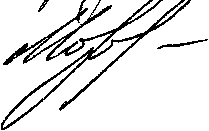 Новосибирского филиала                                                                        М.Ю. Матвеев«Санкт-Петербургского университетауправления и экономики»к.э.н.